S T A T U TSZKOŁY  PODSTAWOWEJ  NR 11 
w SPECJALNYM OŚRODKU SZKOLNO - WYCHOWAWCZYM 
im. MARII GRZEGORZEWSKIEJ w KROŚNIE 
Podstawa prawna:Uchwała Nr XL/839/17 z dnia 28 luty 2017r. w sprawie dostosowania sieci szkół ponadgimnazjalnych i specjalnych, prowadzonych przez Gminę Miasto Krosno, do nowego ustroju szkolnego wprowadzonego ustawą – Prawo oświatowe oraz ustalenie sieci szkół ponadpodstawowych i specjalnych prowadzonych przez Gminę Miasto Krosno,2.	Ustawa z dnia 7 września 1991 r. o systemie oświaty ( Dz. U. z 2016 r. poz. 1943, 1954, 1985 i 2169 oraz z 2017 r. poz. 60, 949 i 1292)3.	Ustawa z dnia 14 grudnia 2016 r. Prawo oświatowe (tekst ujednolicony: Dz. U. z 2017 r. Nr 59 i 949), 4.	Ustawa z dnia 14 grudnia 2016 r. Przepisy wprowadzające ustawę – Prawo oświatowe (Dz. U. z 2017 r. Nr 60),5.	Ustawa z dnia 26 stycznia 1982 r. Karta Nauczyciela (tekst ujednolicony: Dz. U. z 2017 r. poz. 1189), 6.	rozporządzenia wykonawcze do ustawy wydane przez ministra właściwego ds. oświaty,7.	przepisy prawa samorządowego.SPIS TREŚCIPostanowienia ogólne o szkole	4Cele i zadania szkoły	5Organizacja pracy	7Programy nauczania	9Podręczniki, materiały edukacyjne, materiały ćwiczeniowe	10Bezpieczeństwo uczniów	11Pomoc psychologiczno – pedagogiczna w szkole	11Organizacja nauki religii/etyki i WDŻ	12Doradztwo zawodowe	12Wolontariat	13Biblioteka szkolna, pedagog, psycholog	13Organy szkoły	13Nauczyciele i inni pracownicy szkoły	14Zasady przyjmowania uczniów do szkoły	15Prawa i obowiązki uczniów	15Rodzice lub opiekunowie prawni	16Zasady wewnątrzszkolnego oceniania	17Postanowienia końcowe	18ROZDZIAŁ IPostanowienia ogólne o szkole§ 1. 1. Szkoła Podstawowa Nr 11 w Krośnie w Specjalnym Ośrodku Szkolno – Wychowawczym im. Marii Grzegorzewskiej w Krośnie, zwana dalej szkołą, jest placówką publiczną i:prowadzi bezpłatne nauczanie i wychowanie w zakresie ramowych planów nauczania;przeprowadza nabór uczniów w oparciu o zasadę powszechnej dostępności;zatrudnia nauczycieli posiadających kwalifikacje określone w odrębnych przepisach;realizuje programy nauczania w zakresie podstawy programowej kształcenia ogólnego dla szkoły podstawowej; realizuje ustalone przez ministra właściwego ds. oświaty i wychowania zasady oceniania, klasyfikowania i promowania uczniów oraz przeprowadzania egzaminów zewnętrznych.2. Szkoła wchodzi w skład Specjalnego Ośrodka Szkolno – Wychowawczego im. Marii Grzegorzewskiej w Krośnie, zwanego dalej Ośrodkiem.3. Jest placówką dla dzieci z niepełnosprawnością intelektualną, niepełnosprawnościami sprzężonymi, z których co najmniej jedna jest niepełnosprawnością intelektualną oraz z autyzmem (w tym z normą intelektualną).4. Siedziba szkoły mieści się w Krośnie przy ulicy gen. Józefa Bema 46.5. Organem prowadzącym jest Gmina Miasto Krosno .6. Nadzór pedagogiczny nad szkołą sprawuje Podkarpacki Kurator Oświaty w Rzeszowie.7. Ilekroć w statucie mowa jest o szkole należy przez to rozumieć 8-letnią Szkołę Podstawową Nr 11 w Specjalnym Ośrodku Szkolno - Wychowawczym im. Marii Grzegorzewskiej w Krośnie, w której prowadzone są oddziały gimnazjalne dotychczasowego Gimnazjum Nr 6 w Krośnie.8. Pełna nazwa szkoły brzmi: Szkoła Podstawowa Nr 11 w Krośnie w Specjalnym Ośrodku Szkolno - Wychowawczym im. Marii Grzegorzewskiej z siedzibą przy ul. gen. Józefa Bema 46, 38 – 400 Krosno. 9. Na pieczęciach i tablicach, których używa szkoła pomija się określenie specjalna.  10. Szkoła używa pieczęci urzędowych o treściach:pieczęć urzędowa:  Szkoła Podstawowa Nr 11 w Krośnie;stemple prostokątne: Szkoła Podstawowa Nr 11 w Ośrodku Szkolno – Wychowawczym im. Marii Grzegorzewskiej w Krośnie;dla dokumentów oddziałów gimnazjalnych szkoła używa pieczęci obowiązujących dla gimnazjum: pieczęć urzędowa: Gimnazjum Nr 6 w Krośnie;stemple prostokątne: Gimnazjum Nr 6 w Krośnie.11. Szkoła jest jednostką budżetową.12. Szkoła prowadzi nauczanie w oddziałach szkolnych I - VIII w zakresie szkoły podstawowej i w okresie przejściowym od 1 września 2017 roku do 31 czerwca 2019 roku                   w oddziałach II i III gimnazjum (w roku szkolnym 2017/2018 w oddziałach II i III klasy gimnazjum, w roku szkolnym 2018/2019 w oddziałach III klasy gimnazjum). Statut dotychczasowego gimnazjum reguluje w okresie przejściowym pracę oddziałów gimnazjalnych włączonych do szkoły podstawowej. 13. Szkoła może prowadzić działalność eksperymentalną dotyczącą kształcenia, wychowania i opieki, stosownie do potrzeb psychofizycznych uczniów oraz możliwości bazowych, kadrowych i finansowych szkoły, na zasadach i warunkach określonych odrębnymi przepisami prawa.14. W szkole zorganizowane są oddziały specjalne dla uczniów z niepełnosprawnością intelektualną oraz dla uczniów z autyzmem. 15. Cykl kształcenia trwa 8 lat.16. Nauka w szkole odbywa się na jedną zmianę.17. Szkoła prowadzi nabór uczniów zgodnie z zasadą powszechnej dostępności. Warunkiem przyjęcia do szkoły jest posiadanie orzeczenia o potrzebie kształcenia specjalnego. Pierwszeństwo przyjęcia do szkoły mają dzieci zamieszkałe na ternie gminy Miasta Krosna.18. Do szkoły mogą uczęszczać uczniowie w wieku od 7 do 20 lat. ROZDZIAŁ IICele i zadania szkoły§.2. 1. Kształcenie w szkole stanowi fundament wykształcenia. Zadaniem szkoły jest wprowadzenie dziecka w świat wiedzy, przygotowanie do wykonywania obowiązków ucznia oraz wdrażanie do samorozwoju.2. Szkoła zapewnia bezpieczne warunki oraz przyjazną atmosferę do nauki, uwzględniając indywidualne możliwości i potrzeby edukacyjne ucznia z niepełnosprawnością.3. Realizując ustawowe cele i zadania szkoła zapewnia:1)	bezpieczne i higieniczne warunki pobytu uczniów w szkole;2)	dostosowanie metod, form i środków nauczania do możliwości psychofizycznych uczniów oraz ich tempa uczenia się;3)	kształtowanie środowiska wychowawczego, umożliwiającego pełny rozwój umysłowy, emocjonalny i fizyczny uczniów;4)	realizację programów nauczania, które uwzględniają podstawę programową kształcenia ogólnego dla przedmiotów, objętych ramowym planem nauczania;5)	rozpoznawanie możliwości psychofizycznych oraz indywidualnych potrzeb rozwojowych i edukacyjnych uczniów oraz wykorzystywanie wyników diagnoz w procesie uczenia 
i nauczania;6)	organizowanie pomocy psychologiczno-pedagogicznej uczniom, stosownie do potrzeb  
i zgodnie z obowiązującymi aktami prawnymi;7)	dostęp do pomocy dydaktycznych i sprzętów umożliwiający realizację zadań dydaktycznych, wychowawczych i opiekuńczych oraz zadań statutowych szkoły;8)	wspomaganie wychowawczej roli rodziców;9)	umożliwianie uczniom podtrzymywania poczucia tożsamości narodowej, etnicznej, językowej i religijnej;10)	dokumentowanie procesu dydaktycznego, opiekuńczego i wychowawczego, zgodnie z zasadami określonymi w przepisach o dokumentacji szkolnej i archiwizacji;11)	zapewnienie uczniowi udziału w niezbędnych zajęciach rewalidacyjnych, wynikających 
z jego potrzeb i zaleceń zawartych w orzeczeniu o potrzebie kształcenia specjalnego. 3. Głównymi celami szkoły w obszarze nauczania i wychowania uczniów 
z niepełnosprawnością intelektualną w stopniu lekkim są:1)	wprowadzanie uczniów w świat wartości, wskazywanie wzorców postępowania,            budowanie relacji społecznych sprzyjających bezpiecznemu rozwojowi 
i podejmowaniu aktywności w życiu szkoły i społeczeństwa;2)	wzmacnianie poczucia tożsamości indywidualnej, kulturowej, narodowej, regionalnej 
i etnicznej; 3)	wszechstronny rozwój osobowy ucznia przez pogłębianie wiedzy, motywowanie do nauki oraz rozbudzanie i zaspokajanie jego naturalnej ciekawości poznawczej;4)	wspieranie ucznia w rozpoznawaniu własnych predyspozycji a także formowanie poczucia godności własnej osoby i szacunku dla godności innych osób;5)	rozwijanie umiejętności krytycznego i logicznego myślenia, rozumowania, wnioskowania;6)	wyposażenie uczniów w wiadomości i umiejętności, które pozwalają w sposób bardziej dojrzały i uporządkowany zrozumieć świat.4. Głównymi celami szkoły w obszarze nauczania i wychowania uczniów 
z niepełnosprawnością intelektualną w stopniu umiarkowanym lub znacznym są:1)	rozwijanie komunikowania się z otoczeniem w najpełniejszy sposób, werbalnie lub pozawerbalnie z wykorzystaniem znanych sposobów porozumiewania się (także wspomagających i alternatywnych metod komunikacji – AAC);2)	poszerzanie zakresu samodzielności w zakresie zaspokajania podstawowych potrzeb życiowych;3)	rozwijanie zaradności w życiu codziennym, adekwatnie do indywidualnego poziomu sprawności;4)	wdrażanie do uczestniczenia w różnych formach życia społecznego na równi z innymi członkami danej zbiorowości, z poszanowaniem ogólnie przyjętych norm współżycia, zachowując prawo do swojej indywidualności;5)	rozwijanie rozumienia zjawisk społecznych i przyrodniczych;6)	nabywanie umiejętności przydatnych w dorosłym życiu.5. Cele i zadnia szkoły realizują nauczyciele wraz z uczniami na zajęciach klasowo – lekcyjnych, sportowych, zajęciach pozalekcyjnych i w działalności pozaszkolnej.6. Szkoła wypełnia swoje cele i zadania organizując proces dydaktyczny 
i wychowawczy w oparciu o zatwierdzony zestaw programów nauczania, indywidualne programy edukacyjno – terapeutyczne, program wychowawczo – profilaktyczny. 7. Zasady oceniania, klasyfikowania i promowania uczniów zawarte są 
w Wewnątrzszkolnym Systemie Oceniania w Specjalnym Ośrodku Szkolno – Wychowawczym w Krośnie.ROZDZIAŁ IIIOrganizacja pracy§ 3. 1. Szczegółową organizację nauczania, wychowania i opieki w danym roku szkolnym określa arkusz organizacyjny, szkoły opracowany przez dyrektora.2. Szkoła jest placówką feryjną. Czas rozpoczynania i kończenia zajęć dydaktycznych oraz przerw świątecznych i ferii określa minister edukacji narodowej w drodze rozporządzenia w sprawie organizacji roku szkolnego. 3. Dyrektor po zasięgnięciu opinii rady pedagogicznej i rady rodziców, ustala dni wolne od zajęć dydaktycznych i podaje je do publicznej wiadomości w terminie do 30 września.§ 4. 1. Podstawową jednostką organizacyjną szkoły jest oddział; liczebność oddziału określają obowiązujące akty prawne.2. Podstawowymi formami zajęć są:1)	obowiązkowe zajęcia edukacyjne, realizowane zgodnie z ramowymi planami nauczania, w oparciu o programy nauczania wskazane w szkolnym zestawie programów nauczania dla poszczególnych klas;2)	zajęcia rewalidacyjne;3)	zajęcia dydaktyczno – wyrównawcze dla grup etnicznych.3. Zajęcia w szkole prowadzone są w systemie klasowo – lekcyjnym, godzina lekcyjna trwa 45 minut, godzina zajęć rewalidacyjnych 60 minut.4. W szkole obowiązuje 5 - dniowy tydzień pracy.5. Organizację stałych, obowiązkowych i nadobowiązkowych zajęć dydaktycznych 
i wychowawczych określa tygodniowy rozkład zajęć, ustalany przez dyrektora szkoły, na podstawie zatwierdzonego arkusza organizacyjnego, z uwzględnieniem zasad ochrony zdrowia i higieny pracy.6. W szkole mogą być prowadzone zajęcia rozwijające zainteresowania i uzdolnienia 
w zależności od posiadanych środków i uwarunkowań lokalowych.7. Niektóre zajęcia np.: specjalistyczne, nauczanie języków obcych, informatyki, religii,
wychowania fizycznego, etyki oraz koła zainteresowań i inne zajęcia nadobowiązkowe, mogą być prowadzone poza systemem klasowo — lekcyjnym w grupach oddziałowych,
międzyoddziałowych, międzyklasowych i międzyszkolnych, a także podczas wycieczek
i wyjazdów.	§ 5. 1. Szkoła kształci uczniów na dwóch etapach edukacyjnych:1)	klasy I – III – pierwszy etap edukacyjny;2)	klasy IV – VIII – drugi etap edukacyjny.3. Szkoła przygotowuje uczniów do egzaminu ósmoklasisty i kontynuacji kształcenia 
w Szkole Branżowej I stopnia lub kontynuacji kształcenia w Szkole Przysposabiającej do Pracy.4. Szczegółowe zasady przeprowadzania egzaminu ósmoklasisty określają obowiązujące akty prawne. Do egzaminu nie przystępują uczniowie z niepełnosprawnością intelektualną 
w stopniu umiarkowanym lub znacznym.5. Uczniowie klas gimnazjalnych Gimnazjum Nr 6 w latach 2017/2018, 2018/2019 przystępują do egzaminu gimnazjalnego, którego przebieg regulują właściwe przepisy.6. Każdemu uczniowi można przedłużyć etap edukacyjny, w pierwszym etapie o jeden rok, w drugim etapie o dwa lata okresu nauki. Decyzję o wydłużeniu etapu edukacyjnego podejmuje dyrektor na podstawie uchwały rady pedagogicznej, po uzyskaniu pozytywnej opinii zespołu nauczycieli i wychowawców oraz na podstawie pisemnej zgody rodziców/opiekunów prawnych. 7. Po ukończeniu nauki w danej klasie, za wyjątkiem klasy programowo najwyższej, uczeń otrzymuje świadectwo szkolne promocyjne, potwierdzające uzyskanie lub nieuzyskanie promocji do klasy programowo wyższej.8. Absolwenci szkoły otrzymują świadectwo ukończenia szkoły. 9. Każdy uczeń szkoły otrzymuje legitymację szkolną. Ważność legitymacji potwierdza się w każdym kolejnym roku szkolnym przez umieszczenie daty ważności i pieczęci urzędowej szkoły.ROZDZIAŁ IVProgramy nauczania§ 6. 1. Praca dydaktyczno – wychowawcza z uczniami w szkole realizowana jest 
w oparciu o programy zatwierdzone przez MEN oraz indywidualne programy edukacyjno - terapeutyczne opracowane dla każdego ucznia. 2. Nauczyciel może zaproponować program nauczania ogólnego opracowany samodzielnie lub we współpracy z innymi nauczycielami. 3. Nauczyciel może również zaproponować program opracowany przez innego autora wraz z dokonanymi przez siebie modyfikacjami. 4. Zajęcia rewalidacyjne prowadzone są w oparciu o grupowe i indywidualne programy zajęć rewalidacyjnych.5. Program nauczania obejmuje treści nauczania ustalone dla danych zajęć edukacyjnych w podstawie programowej, wraz ze wskazaniem celów kształcenia 
i wychowania z podstawy programowej kształcenia ogólnego.6. Program nauczania może zawierać treści wykraczające poza zakres treści kształcenia ustalonych podstawą programową, pod warunkiem, że treści wykraczające poza podstawę programową są przystosowane do danego poziomu kształcenia pod względem stopnia trudności, oraz możliwości uczniów.7. Program nauczania zaproponowany przez nauczyciela lub zespół nauczycieli powinien być dostosowany do potrzeb i możliwości uczniów z niepełnosprawnością intelektualną, sprzężoną lub z autyzmem, dla których jest przeznaczony i powinien uwzględniać warunki dydaktyczne i lokalowe szkoły, zainteresowania uczniów.8. Program nauczania opracowuje się na etap edukacyjny.9. Program nauczania do zajęć edukacyjnych z zakresu kształcenia ogólnego, dopuszcza do użytku dyrektor po zasięgnięciu opinii rady pedagogicznej, w terminie do 31 sierpnia każdego roku szkolnego.10. Dopuszczone programy nauczania stanowią szkolny zestaw programów nauczania.11. Numeracja programów w szkolnym zestawie programów nauczania zawiera numer kolejny, pod którym został on zarejestrowany w zestawie, symboliczne oznaczenie szkoły i rok dopuszczenia do użytku.12. Dopuszczone programy nauczania mogą podlegać ewaluacji po każdym roku pracy.13. Indywidualne programy edukacyjno-terapeutyczne opracowane dla każdego ucznia dopuszcza do użytku dyrektor.ROZDZIAŁ VPodręczniki, materiały edukacyjne, materiały ćwiczeniowe§ 7. 1. Podręczniki, materiały edukacyjne oraz materiały ćwiczeniowe, których zakupu dokonano z dotacji celowej MEN są własnością szkoły.2. Zakupione podręczniki, materiały edukacyjne oraz materiały ćwiczeniowe są ewidencjonowane w zasobach biblioteki szkolnej.3. Biblioteka nieodpłatnie:1)	wypożycza uczniom podręczniki i materiały edukacyjne na czas ich użytkowania 
w danym roku szkolnym;2)	zapewnia uczniom dostęp do podręczników lub materiałów edukacyjnych, mających postać elektroniczną;3)	przekazuje uczniom, bez obowiązku zwrotu do biblioteki materiały ćwiczeniowe. 4. Szczegółowe zasady użytkowania podręczników i materiałów ćwiczeniowych określają obowiązujące akty prawne.5. Wyboru podręcznika oraz materiałów ćwiczeniowych dokonuje zespół nauczycieli uczących danego przedmiotu.6. Propozycję podręczników i materiałów ćwiczeniowych do poszczególnych rodzajów zajęć, zespół nauczycieli przedstawia dyrektorowi szkoły w terminie do dnia zakończenia zajęć dydaktyczno-wychowawczych w roku poprzedzającym rok na który wybierany jest podręcznik. 7. Dyrektor na podstawie przedstawionych propozycji zespołów nauczycielskich, ustala:1)	szkolny zestaw podręczników lub materiałów edukacyjnych obowiązujący we wszystkich oddziałach szkoły;2)	szkolny zestaw materiałów ćwiczeniowych obowiązujących we wszystkich oddziałach szkoły.8. Dyrektor podaje corocznie do publicznej wiadomości zestaw podręczników lub materiałów edukacyjnych oraz zestaw materiałów ćwiczeniowych, obowiązujących 
w danym roku szkolnym na stronie internetowej Specjalnego Ośrodka Szkolno – Wychowawczego w Krośnie. ROZDZIAŁ VIBezpieczeństwo uczniów§ 8. 1. Szkoła zapewnia uczniom bezpieczny pobytu w placówce poprzez sprawowanie przez nauczycieli opieki zarówno podczas zajęć lekcyjnych jak i podczas przerw. 2. Procedury postępowania w sytuacji zagrożenia zawarte są w odrębnym dokumencie.3. Nauczyciele na pierwszej lekcji nowego roku szkolnego mają obowiązek zapoznać uczniów z regulaminem klasopracowni i przepisami BHP i udokumentować ten fakt odpowiednim wpisem w dzienniku lekcyjnym.4. Nauczyciele, uczniowie i pracownicy administracyjni zobowiązani są do bezwzględnego przestrzegania zasad BHP.5. W szkole powołany jest koordynator d.s. bezpieczeństwa, którego szczegółowe działania określają odrębne przepisy.§ 9. 1. W szkole organizowane są wycieczki turystyczno-krajoznawcze, tematyczne, przedmiotowe zgodnie regulaminem organizowania i dokumentowania wycieczek.2. Dyrektor wyznacza kierownika wycieczki lub imprezy spośród pracowników pedagogicznych szkoły o kwalifikacjach odpowiednich do realizacji określonych form krajoznawstwa i turystyki.3. W szkole organizowane mogą być wyjścia do kina, teatrów, muzeów, na wystawy, targi, zawody sportowe, itp. w godzinach zajęć edukacyjnych. Nauczyciel organizuje wyjście poza teren szkoły po uprzednim uzgodnieniu z dyrektorem.4. Przed planowaną wycieczką/wyjściem nauczyciel sporządza kartę wycieczki/wyjścia oraz listę uczniów biorących w niej udział. Kserokopię karty pozostawia w sekretariacie szkoły.5. W trakcie wycieczek i zajęć organizowanych poza szkołą opiekę nad uczniami sprawują kierownik wycieczki i opiekunowie, którzy ponoszą pełną odpowiedzialność za bezpieczeństwo uczniów, zgodnie z obowiązującym aktami prawnymi.6. Zasady bezpieczeństwa podczas wycieczek zawiera Regulaminem organizacji wycieczek i wyjść poza teren szkoły w Specjalnym Ośrodku Szkolno – Wychowawczym w Krośnie oraz statut Ośrodka.ROZDZIAŁ VIIPomoc psychologiczno – pedagogiczna w szkole§ 10. 1. W szkole organizuje się pomoc psychologiczno – pedagogiczną zgodnie z odrębnymi przepisami.2. Pomoc psychologiczno-pedagogiczna realizowana jest przez każdego nauczyciela 
w bieżącej pracy z uczniem i polega w szczególności na:1)		dostosowaniu wymagań edukacyjnych do możliwości psychofizycznych ucznia i jego potrzeb, określonych na podstawie Wielospecjalistycznej Oceny Funkcjonowania, zawartych w indywidualnym programie edukacyjno - terapeutycznym;2)		indywidualizacji pracy podczas zajęć;3)		dostosowaniu warunków nauki do potrzeb psychofizycznych ucznia.3. W szkole powołuje się zespół opracowujący Indywidualny Program Edukacyjno -Terapeutyczny dla każdego ucznia, w skład którego wchodzą wychowawcy klas, nauczyciele uczący w poszczególnych oddziałach, oraz psycholog i pedagog.4. Spotkania zespołu odbywają się nie rzadziej niż raz w półroczu. Mogą w nich uczestniczyć rodzice/ opiekunowie prawni uczniów.ROZDZIAŁ VIIIOrganizacja nauki religii/etyki i WDŻ§ 11. 1. W szkole organizuje się naukę religii lub etyki oraz zajęcia wychowania do życia w rodzinie (WDŻ). 2. Zasady organizacji i uczestniczenia w zajęciach, o których mowa w ust. 1 określają odrębne przepisy.3. Zajęcia WDŻ nie podlegają ocenie i nie mają wpływu na promocję ucznia do klasy programowo wyższej ani na ukończenie szkoły przez ucznia. 4. Uczniowi, który uczęszczał na zajęcia WDŻ na świadectwie szkolnym promocyjnym 
i świadectwie ukończenia szkoły, w miejscu przeznaczonym na wpisanie nazwy dodatkowych zajęć edukacyjnych wpisuje się „wychowanie do życia w rodzinie”, a w miejscu przeznaczonym na wpisanie oceny z tych zajęć wpisuje się odpowiednio „uczestniczył” albo „uczestniczyła”. ROZDZIAŁ IXDoradztwo zawodowe§ 12. 1. W klasach VII i VIII dla uczniów z lekką niepełnosprawnością intelektualną organizuje się zajęcia z zakresu doradztwa zawodowego.2. Celem działań podejmowanych w ramach doradztwa zawodowego jest pomoc 
w rozpoznawaniu indywidualnych możliwości, zainteresowań, uzdolnień i predyspozycji uczniów, ważnych przy dokonywaniu w przyszłości wyborów edukacyjnych i zawodowych. 3. Wewnątrzszkolny system doradztwa zawodowego ma za zadanie koordynację działań podejmowanych w szkole, w celu przygotowania uczniów z niepełnosprawnością intelektualną w stopniu lekkim do wyboru kierunku kształcenia i zawodu. 4. Organizację oraz zadania osób realizujących działania z zakresu doradztwa zawodowego określa Wewnątrzszkolny system doradztwa zawodowego w Specjalny Ośrodku Szkolno – Wychowawczym w Krośnie.ROZDZIAŁ XWolontariat 	§ 13. 1. W szkole funkcjonuje Szkolny Klub Wolontariatu. 	2. Szkolny Klub Wolontariatu ma za zadanie organizować i świadczyć pomoc najbardziej potrzebującym, reagować czynnie na potrzeby środowiska, inicjować działania
w środowisku szkolnym i lokalnym, wspomagać różnego typu inicjatywy charytatywne
 i kulturalne.	3. Organizację działań z zakresu wolontariatu określa statut Ośrodka.ROZDZIAŁ XIBiblioteka szkolna, pedagog, psycholog§ 14. 1. Pracę nauczycieli szkoły wspierają pedagog i psycholog zatrudnieni w Ośrodku.2. Uczniowie szkoły korzystają z biblioteki.3. Zadania pedagoga, psychologa i bibliotekarza określa statut Ośrodka.ROZDZIAŁ XIIOrgany szkoły§ 15. 1. Organami szkoły są:1)		dyrektor;2)	rada pedagogiczna;3)	rada rodziców.2. Organy szkoły wchodzą w skład organów Ośrodka,3. Organy współpracują ze sobą na zasadach:1)	demokratycznego, partnerskiego współdziałania;2)	swobodnego działania i podejmowania decyzji w granicach swoich kompetencji;3)	bieżącej wymiany informacji o podejmowanych działaniach lub decyzjach;4)	rozwiązywania sytuacji konfliktowych na zasadach określonych w statucie Ośrodka.4. Działania organów szkoły nie mogą być sprzeczne z przepisami prawa i jej statutem.§ 16. 1. Szkołą kieruje dyrektor.2. Funkcję dyrektora szkoły pełni dyrektor Ośrodka.3. Zakres obowiązków dyrektora określa statut Ośrodka.§ 17. 1. Radę pedagogiczną tworzą wszyscy pracownicy pedagogiczni pracujący 
w szkole bez względu na wymiar czasu pracy.2. Przewodniczącym rady pedagogicznej jest dyrektor.3. Kompetencje i zadania rady pedagogicznej określa statut Ośrodka.§ 18. 1. W szkole działa rada rodziców. 2. Rada reprezentuje ogół rodziców uczniów. Jednego ucznia może reprezentować tylko jeden rodzić.3. Kompetencje i zadania rady rodziców określają odrębne przepisy.ROZDZIAŁ XIIINauczyciele i inni pracownicy szkoły § 19. 1. W szkole pracują nauczyciele oraz pracownicy administracyjni i pracownicy obsługi na zasadach określonych w odrębnych przepisach.2. Szczegółowy zakres zadań i odpowiedzialności wszystkich pracowników określa dyrektor w oparciu o odrębne przepisy.3. Stan zatrudnienia w szkole określa arkusz organizacyjny. § 20. 1. Nauczyciel prowadzi pracę dydaktyczno - wychowawcza i opiekuńczą, jest odpowiedzialny za jakość tej pracy, a także bezpieczeństwo powierzonych jego opiece uczniów.1)	Nauczyciel w swoich działaniach kształcących, wychowawczych i opiekuńczych ma obowiązek kierowania się dobrem uczniów oraz poszanowaniem ich godności osobistej.2)	Działania nauczyciela powinny być podporządkowane trosce o zdrowie fizyczne 
i psychiczne uczniów.2. Nauczyciel zobowiązany jest przestrzegać zapisów statutowych.3. Dyrektor może tworzyć zespoły wychowawcze, zespoły przedmiotowe lub inne zespoły problemowo – zadaniowe. Pracą zespołu kieruje przewodniczący powoływany przez dyrektora.4. Szczegółowe zadania nauczycieli i zespołów funkcjonujących w szkole zawarte są w statucie Ośrodka.ROZDZIAŁ XIV Zasady przyjmowania uczniów do szkoły§ 21. 1. Dla uczniów szkoły nie ustala się obwodu szkolnego. Do szkoły przyjmowani są wyłącznie uczniowie posiadający orzeczenie o potrzebie kształcenia specjalnego, kierowani przez organ prowadzący.2. Szczegółowe zasady przeprowadzania rekrutacji określa statut Ośrodka.ROZDZIAŁ XVPrawa i obowiązki uczniów § 22. 1. Uczeń ma prawo do:1)	właściwie zorganizowanego procesu kształcenia2)	rozwijania zainteresowań i zdolności; opieki wychowawczej, 3)	higienicznych warunków pobytu i nauki w szkole, zapewniających bezpieczeństwo 
i ochronę przed wszelkimi formami przemocy fizycznej bądź psychicznej oraz ochronę i poszanowanie jego godności osobistej;4)	życzliwego, podmiotowego traktowania w procesie dydaktyczno-wychowawczym;5)	pomocy w przypadku trudności w nauce;6)	obiektywnej, jawnej i umotywowanej oceny oraz ustalonych sposobów kontroli postępów w nauce;7)	korzystania z pomieszczeń szkoły, pomocy dydaktycznych, księgozbioru biblioteki 
i technologii informacyjnej, dóbr kultury;8)	informacji o działalności szkoły;9)	wpływania na życie szkoły poprzez działalność samorządową oraz zrzeszania 
się w organizacjach działających w szkole.2. W przypadku naruszania praw uczeń może odwołać się do:1)	wychowawcy, gdy jego prawa narusza nauczyciel lub inny pracownik szkoły;2)	dyrektora, gdy prawa narusza wychowawca.3. Uczeń ma obowiązek:1)	przestrzegać wewnętrznego prawa obowiązującego w szkole;2)	systematycznie i aktywnie uczestniczyć w zajęciach szkolnych i w życiu szkoły;3)	przestrzegać zasad kultury współżycia w odniesieniu do kolegów, nauczycieli i innych pracowników szkoły;4)	dbać o własne życie, zdrowie i higienę a także bezpieczeństwo swoje i rówieśników podczas lekcji, zajęć sportowych i przerw międzylekcyjnych.	4. System nagród i kar jak również tryb odwoływania się od kar zawarty jest w statucie Ośrodka.ROZDZIAŁ XVIRodzice lub opiekunowie prawni§ 23. 1. Szkoła traktuje rodziców/opiekunów prawnych jako pełnoprawnych partnerów w procesie edukacyjnym, wychowawczym i profilaktycznym.2. Rodzice/opiekunowie prawni i nauczyciele współdziałają ze sobą w sprawach wychowania i kształcenia dzieci.3. Szkoła współpracuje z rodzicami/opiekunami prawnymi poprzez:1)	organizowanie spotkań z rodzicami/opiekunami prawnymi i stwarzanie możliwości wymiany informacji oraz dyskusji na tematy wychowawcze;2)	stwarzanie możliwości osobistych kontaktów rodziców/opiekunów prawnych z nauczycielami, wychowawcą, pedagogiem szkolnym, psychologiem szkolnym, dyrektorem;3)	przekazywanie informacji przez korespondencję, e-maile, telefonicznie, stronę www, zeszyt korespondencji/informacji, inne materiały informacyjne;4)	zapewnienie poradnictwa i konsultacji w rozwiązywaniu trudności związanych 
z wychowaniem dziecka;5)	dostarczanie rodzicom wiedzy, umiejętności i pomysłów na pomoc dzieciom w nauce;6)	pracę rady rodziców;7)	włączanie rodziców w realizację zadań dydaktyczno - wychowawczych szkoły.ROZDZIAŁ XVIIZasady wewnątrzszkolnego oceniania§ 24. 1. Ocenianiu podlegają:1)	osiągnięcia edukacyjne ucznia;2)	zachowanie ucznia.	2. Szczegółowe zasady oceniania, klasyfikowania i promowania uczniów określa Wewnątrzszkolny System Oceniania w Specjalnym Ośrodku Szkolno – Wychowawczym w Krośnie.§ 25. 1. W klasie VIII szkoły podstawowej przeprowadza się obowiązkowy egzamin zewnętrzny - egzamin ósmoklasisty.2. Egzamin ma formę pisemną. Przystąpienie do egzaminu jest warunkiem ukończenia szkoły.3. Tryb i warunki przeprowadzania egzaminu ósmoklasisty określają odrębne przepisy.4. Wynik egzaminu nie wpływa na ukończenie szkoły. Wyniku egzaminu nie odnotowuje się na świadectwie ukończenia szkoły.5. Wyniki egzaminu oraz zaświadczenia o szczegółowych wynikach egzaminu dla każdego ucznia komisja okręgowa przekazuje do szkoły.6. Zaświadczenie o wynikach egzaminu dyrektor szkoły przekazuje uczniowi lub jego rodzicom/opiekunom prawnym.ROZDZIAŁ XVIIIPostanowienia końcowe§ 26. Szkoła prowadzi i przechowuje dokumentację zgodnie z odrębnymi przepisami.§ 27. 1. Zasady prowadzenia przez szkołę gospodarki finansowej i materiałowej określają odrębne przepisy.2. Obsługę finansową szkoły prowadzi Ośrodek.§ 28. 1.Nowelizacja statutu może być dokonywana w związku ze zmianami prawa oświatowego lub samorządowego oraz w miarę potrzeb.	2. Nowelizacja może polegać na:1)	uchylaniu dotychczasowych przepisów,2)	zmienianiu dotychczasowych przepisów,3)	uzupełnianiu dotychczasowych przepisów.		3. Po każdej nowelizacji statutu można sporządzić tekst jednolity statutu.§ 29. 1. Statut jest ogólnodostępny.2. Uchwałą Nr 2/22/11/2017 Rady Pedagogicznej Specjalnego Ośrodka Szkolno – Wychowawczego w Krośnie z dnia 22 listopada 2017 r. przyjęto do stosowania.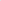 